PRIORIDADESA maneira que usamos nosso tempo determinará a medida de sucesso que temos.QUAL É A ORDEM CERTA?FilhosServiço – Trabalho – VocaçãoDeusCônjugeProfessor Na Escolha DominicalPastor - IgrejaA IMPORTÂNCIA DE PRIORIDADESÉ um principio Bíblico para usar nosso tempo na melhor maneira possível.                   Salmo 90: l0-12“A duração da nossa vida é de setenta anos, e se alguns, pela sua robustez, chegam a oitenta anos, o melhor deles é canseira e enfado, pois passa rapidamente, e nós voamos. Quem conhece o poder da tua ira? e a tua cólera, segundo o temor que te é devido? ENSINA-NOS A CONTAR OS NOSSOS DIAS, de tal maneira que alcancemos corações sábios.“Efésios 5:15-17"Portanto, vede prudentemente como andais, não como néscios, mas como sábios, REMINDO O TEMPO; porquanto os dias são maus. Pelo que não sejais insensatos, mas entendei qual seja a vontade do Senhor."Para administrar nosso tempo corretamente, precisamos manter nossas prioridades na ordem certa.Fazendo isso nos ajudará ter um lar bem sucedido. AS NOSSAS PRIORIDADES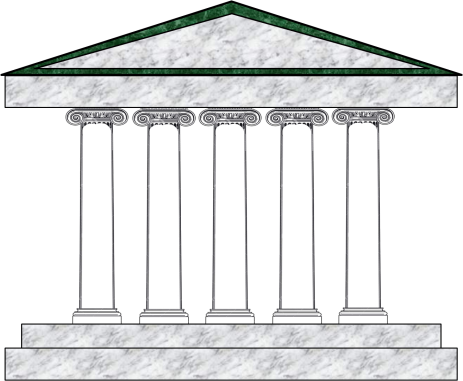 O NOSSO TEMPLOQueremos comparar nossas prioridades como um prédio bonito. Precisamos um bom alicerce, uma boa cobertura que é o propósito da nossa vida e os colunas para manter nosso propósito em pé. As colunas são nossas prioridades que tem que ser mantidas no seu próprio lugar. A ALICERCE DAS PRIORIDADESTUDO TEM DE SER CONSTRUÍDO SOBRE JESUS, NOSSO SALVADOR E SENHOR I Cor.3:9-15“9Porque nós somos cooperadores de Deus; vós sois lavoura de Deus e edifício de Deus. 10Segundo a graça de Deus que me foi dada, pus eu, como sábio arquiteto, o fundamento, e outro edifica sobre ele; mas veja cada um como edifica sobre ele. 11Porque ninguém pode pôr outro fundamento além do que já está posto, o qual é Jesus Cristo.  12E, se alguém sobre este fundamento formar um edifício de ouro, prata, pedras preciosas, madeira, feno, palha, 13A obra de cada um se manifestará; na verdade o dia a declarará, porque pelo fogo será descoberta; e o fogo provará qual seja a obra de cada um. 14Se a obra que alguém edificou nessa parte permanecer, esse receberá galardão.  15Se a obra de alguém se queimar, sofrerá detrimento; mas o tal será salvo, todavia como pelo fogo.”TUDO TEM DE SER CONSTRUÍDO SOBRE JESUS, NOSSO SALVADOR E SENHOR Que tipo de casa está construindo?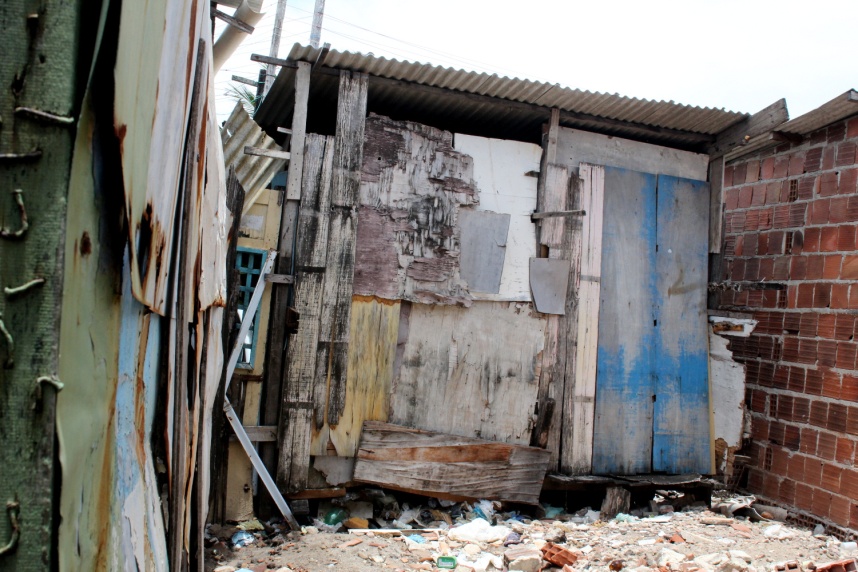 Rom. 8:8“Portanto, os que estão na carne não podem agradar a Deus.” Sal. 127:1-2“Se o SENHOR não edificar a casa, em vão trabalham os que a edificam; se o SENHOR não guardar a cidade, em vão vigia a sentinela.”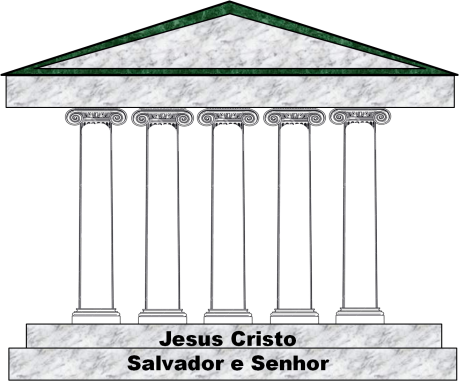 Depois de um forte e solido alicerce, o segundo elemento mais importante é a cobertura. Sem a cobertura não temos proteção, conforto, sossego  - só miséria.  A COBERTURAEm Relação A Deus = GLORIFICAR A DEUSCol. 1:16"Porque nele foram criadas todas as coisas que há nos céus e na terra, visíveis e invisíveis, sejam tronos, sejam dominações, sejam principados, sejam potestades. Tudo foi criado por ele e PARA ELE."Isa. 60:21"E todos os do teu povo serão justos, para sempre herdarão a terra: serão renovos por mim plantados, obra das minhas mãos, PARA QUE EU SEJA GLORIFICADO."Isa. 43:21"Esse povo que formei para mim, PARA QUE ME DESSE LOUVOR."Prov. 16:4"O Senhor fez TODOS AS COISAS PARA OS SEUS PRÓPRIOS FINS, e até ao ímpio para o dia do mal."1 Cor. 10:31"Portanto, quer comais quer bebais, ou façais outra qualquer coisa, fazei tudo para glória de Deus."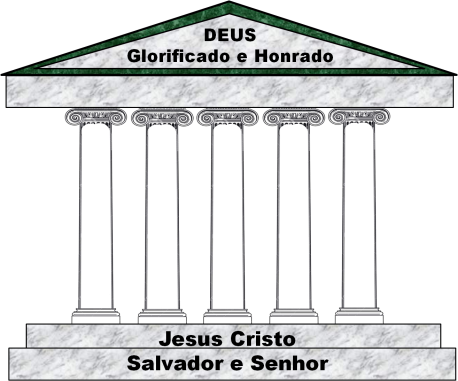 Nosso propósito principal neste mundo é para glorificar e honrar Deus, não ir para o Céu quando morrer.Como Podemos Glorificar A Deus?GANHAR E EDIFICAR ALMASA coisa mais perto do coração de Deus é a salvação de almas:II Pé. 3:9"...mas é longânímo para convoco, não querendo que alguns se percam, senão que todos venham a arrepender-se."João 10:10"Eu vim para que tenham vida, e a tenham com abundância."João 20:21"...assim como o Pai me enviou, também eu vos envio a vós."Somos salvos para servir Deus. Ef. 2:8-10,"Porque pela graça sois salvos, por meio da fé; e isto não vem de vós; é dom de Deus, Não vem das obras, para que ninguém se glorie. Porque somos feitura sua, criados em Cristo Jesus para as boas obras, as quais Deus preparou para que andássemos nelas“.A missão de Cristo é a nossa missão.João 10:10 "Eu vim para que tenham vida, e a tenham com abundância."João 20:21"...assim como o Pai me enviou, também eu vos envio a vós."A manifestação da graça e benignidade de Deus para nos salvar e edificar será o que vai glorificar a Deus nos séculos vindouros.Ef. 2:6-7,"E nos ressuscitou Juntamente com ele e nos fez assentamos nos lugares celestiais, em Cristo Jesus; PARA MOSTRAR NOS SÉCULOS VINDOUROS AS ABUNDANTES RIQUEZAS DA SUA GRAÇA, pela sua benignidade para conosco em Cristo Jesus“.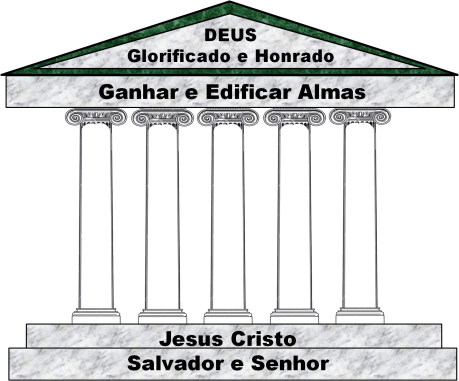 Deus é glorificado mais por meio de ganhar e edificar almas do que qualquer outra coisa. Agora temos que considerar as prioridades que guaranta uma estrutura forte.As prioridades no ordem e lugar certo, vai produzir uma lar e vida bem sucedida.Nossas Prioridades Principais e A Sua Ordem Certa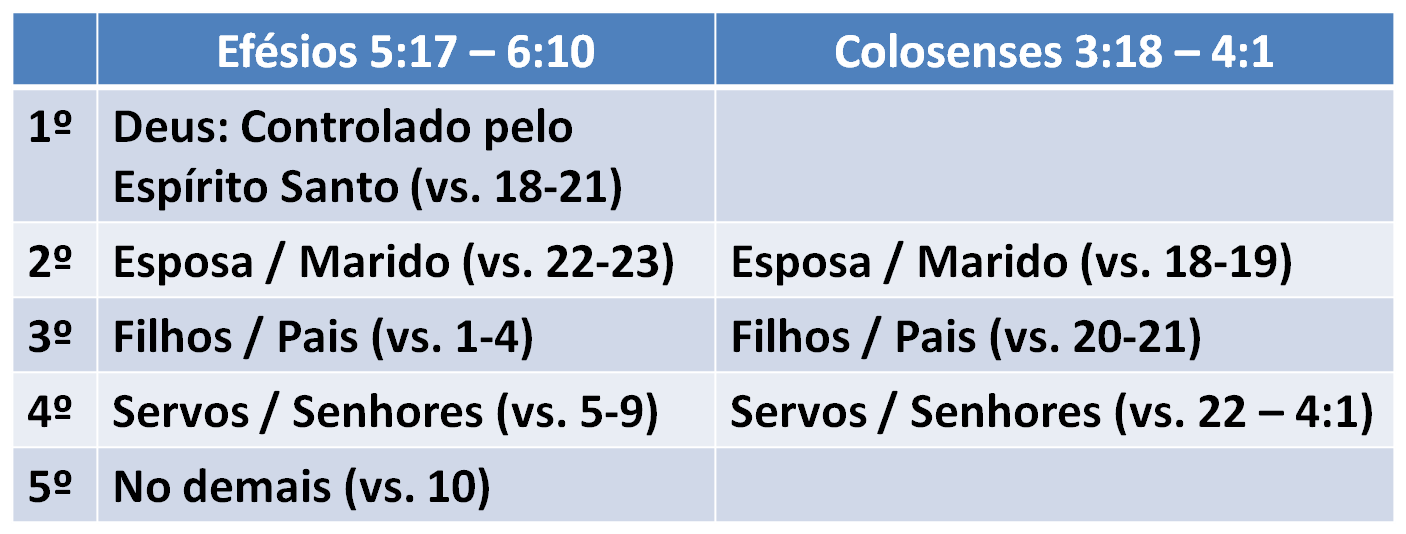 1. 	Minha Vida Particular (Eu e Deus) - Ef. 5:18-20.  O relacionamento com Deus deve ser em primeiro lugar.2.	Meu Casamento (Esposa e Marido) - Ef. 5:21-33.  O relacionamento com seu cônjuge deve ser em segundo lugar.3.	Minha Família (Filhos e Pais) - Ef..6:l-4.  O relacionamento com seus filhos deve ser em terceiro lugar. 4.	Meu Trabalho (Empregado e Patrão) - Ef. 6:5-9.  O relacionamento com seu serviço deve ser em quarto lugar. 5.	Meu Ministério (Eu e A Igreja) - Ef. 6:10-20.  Depois vêm todas as outras coisas.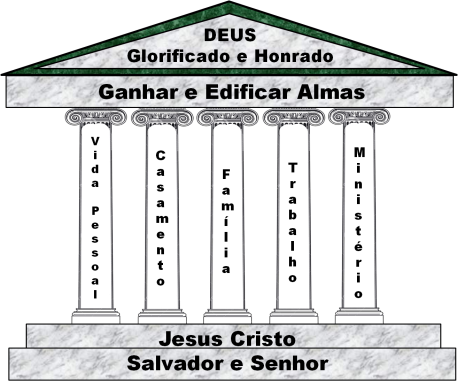 Em Relação Aos Nossas Prioridades = TUDO TEM DE SER CONSTRUÍDO SOBRE JESUS, NOSSO SALVADOR E SENHOR TIAGO 1:25“Aquele, porém, que atenta bem para a lei perfeita da liberdade, e nisso persevera, não sendo ouvinte esquecidiço, mas fazedor da obra, este tal será bem-aventurado no seu feito.”Rom. 8:8“Portanto, os que estão na carne não podem agradar a Deus."Sal. 127:1-2“Se o SENHOR não edificar a casa, em vão trabalham os que a edificam; se o SENHOR não guardar a cidade, em vão vigia a sentinela."I Cor.3:1-15“1E eu, irmãos, não vos pude falar como a espirituais, mas como a carnais, como a meninos em Cristo. 2Com leite vos criei, e não com carne, porque ainda não podíeis, nem tampouco ainda agora podeis, 3Porque ainda sois carnais; pois, havendo entre vós inveja, contendas e dissensões, não sois porventura carnais, e não andais segundo os homens? 4Porque, dizendo um: Eu sou de Paulo; e outro: Eu de Apolo; porventura não sois carnais? 5Pois, quem é Paulo, e quem é Apolo, senão ministros pelos quais crestes, e conforme o que o Senhor deu a cada um? 6Eu plantei, Apolo regou; mas Deus deu o crescimento. 7Por isso, nem o que planta é alguma coisa, nem o que rega, mas Deus, que dá o crescimento. 8Ora, o que planta e o que rega são um; mas cada um receberá o seu galardão segundo o seu trabalho. 9Porque nós somos cooperadores de Deus; vós sois lavoura de Deus e edifício de Deus. 10Segundo a graça de Deus que me foi dada, pus eu, como sábio arquiteto, o fundamento, e outro edifica sobre ele; mas veja cada um como edifica sobre ele. 11Porque ninguém pode pôr outro fundamento além do que já está posto, o qual é Jesus Cristo. 12E, se alguém sobre este fundamento formar um edifício de ouro, prata, pedras preciosas, madeira, feno, palha, 13A obra de cada um se manifestará; na verdade o dia a declarará, porque pelo fogo será descoberta; e o fogo provará qual seja a obra de cada um. 14Se a obra que alguém edificou nessa parte permanecer, esse receberá galardão. 15Se a obra de alguém se queimar, sofrerá detrimento; mas o tal será salvo, todavia como pelo fogo."[ILUSTRAÇÃO - BURACO NEGRO: Quando as prioridades estão fora de ordem, temos um grande vazio no coração.]